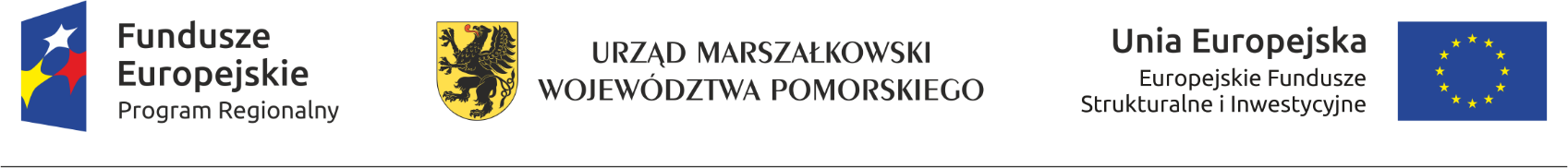 Zapytanie ofertowe NR 1/2016LaSoleil Monika Piecuchogłasza wszczęcie postępowania o udzielenie zamówienia w ramach projektu pt. „Pomorski Innowacyjny Model Wsparcia Społeczno – Zawodowego”nr RPPM.05.02.02-22-0133/15.Projekt współfinansowany jest ze środków Unii Europejskiej w ramach Europejskiego Funduszu Społecznego w ramach Regionalnego Programu Operacyjnego Województwa Pomorskiego 2014-2020, Oś Priorytetowa nr 5 ZATRUDNIENIE,  Działania 05.02. Aktywizacja zawodowa osób pozostających bez pracy, Poddziałanie 05.02.02. Aktywizacja zawodowa osób pozostających bez pracy.Wybór wykonawcy będzie odbywał się z procedurą zasady konkurencyjnościbez stosowania przepisów ustawy z dnia 29 stycznia 2004 r. Prawo zamówień publicznych z późn. zm.Szczegółowy opis przedmiotu zamówienia:Przedmiotem zamówienia jest przygotowanie i realizacja niżej wymienionych usług obejmujących: - KONSULTACJE GRUPOWE I INDYWIDUALNE (Identyfikacja potrzeb osób pozostających bez zatrudnienia oraz diagnozowanie możliwości w zakresie doskonalenia zawodowego, w tym identyfikacja stopnia oddalenia od rynku pracy oraz utworzenie Indywidualnego Planu Działania) dla 140 uczestników.- PORADNICTWO ZAWODOWE (poradnictwo zawodowe w zakresie planowania rozwoju kariery zawodowej, w tym uzupełniania kompetencji i kwalifikacji zawodowych) dla 140 uczestników.- WARSZTATY AKTYWNEGO POSZUKIWANIA PRACY dla 140 uczestnikóworaz przekazanie dokumentacji związanej z wykonaniem zamówienia.Elementem dodatkowym jest świadczenie usług doradczych  online za pomocą platformy internetowej, zamawiający nie przewidział dodatkowego wynagrodzenia na to zadanie Opis przedmiotu zamówieniaKONSULTACJE GRUPOWE: Identyfikacja potrzeb uczestników oraz diagnozowanie możliwości w zakresie doskonalenia zawodowego, w tym identyfikacja stopnia oddalenia od rynku pracy Zakres, tematyka: analiza potrzeb wobec rodzaju wsparcia i predyspozycji zawodowych Uczestników Projektu przy wykorzystaniu testów diagnostycznych. Podsumowane wyniki zostaną przekazane  Uczestnikom Projektu. Na tej podstawie doradca przystąpi do interpretacji i omówienia wyników, oceni stopień zróżnicowania profilu osobowości, intensywności zainteresowań. uczestnicy projektu otrzymają raport, który będzie zawierał opisy typów preferencji uczestników projektu. Wymiar godzinowy: 2 godz. dla 7 grup uczestników projektu, łącznie 14 h. Grupa liczyć będzie 20 uczestników. KONSULTACJE INDYWIDUALNE:  Rozpoznanie doświadczeń, kompetencji, kwalifikacji uczestników. Diagnoza predyspozycji i możliwości zawodowych. Efekty zadania identyfikacji potrzeb będą częścią IPD stworzonego przy wsparciu psychologa i coacha oraz przy czynnym udziale uczestnika. Zidentyfikowanie i podjęcie działań, dostosowanych do sytuacji  uczestników, zwiększających szanse na rynku pracZakres, tematyka: Zostanie opracowany IPD (stanowiący ofertę ścieżki aktywizacji zawodowej zarówno w ramach projektu jak i po jego zakończeniu) zawierający skierowanie do udziału w działaniach i formach wsparcia ukierunkowanego na aktywizację zawodową (w tym uzupełnienie kwalifikacji i kompetencji zawodowych) oraz wyznaczanie terminów realizacji celów. IPD zawierać będzie również możliwą do przyjęcia po zakończeniu udziału w projekcie ofertę kształcenia ustawicznego lub przygotowania zawodowego. Oferta ta będzie weryfikowana przez Zespół Projektu i przekazywana Uczestnikom Projektu. Wymiar godzinowy: 2 godz. na każdego uczestnika projektu, łącznie 280 h. PORADNICTWO ZAWODOWE GRUPOWE: Zajęcia warsztatowe stymulujące i motywujące do osiągnięcia założonych celów. Zakres, tematyka: poznanie zasad współpracy w zespole, techniki negocjacji, planowanie kariery zawodowej. Celem zajęć będzie również rozwinięcie umiejętności świadomego posługiwania się  instrumentami ułatwiającymi poruszanie się po rynku pracy.Wymiar godzinowy: 8 h na dwudziestoosobową grupę x 7 grup, łącznie 56 h.PORADNICTWO ZAWODOWE INDYWIDUALNE: Kształtowanie własnej ścieżki rozwoju zawodowego.Zakres, tematyka: identyfikacje oczekiwań i określenia celów zawodowych, odkrywanie talentów, możliwości i cech osobowości. Określanie potencjału zawodowego, korekty do IPD. Przedstawienie informacji dotyczących lokalnego rynku pracy, zapotrzebowania na konkretne zawody na lokalnym rynku pracy (na podstawie aktualnych opracowań publicznych służb zatrudnienia, ogłoszeń internetowych, informacji pozyskanych od lokalnych pracodawców) oraz możliwych kierunków rozwoju w celu podjęcia zatrudnienia; specyfika pracy poszczególnych (deficytowych) zawodach. Poradnictwo zawodowe w zakresie planowania rozwoju kariery zawodowej, w tym uzupełniania kompetencji i kwalifikacji zawodowychWymiar godzinowy: 4 h na każdego uczestnika, łącznie 560 h.WARSZTATY AKTYWNEGO POSZUKIWANIA PRACY I KOMPETENCJI KLUCZOWYCH: Wyznaczanie i osiąganie celów zawodowych, komunikacja w pracy, metody aktywnego poszukiwania pracy.Zakres, tematyka: praktyczne techniki postawy asertywnej, zasady rozmowy kwalifikacyjnej, przygotowanie dokumentów aplikacyjnych. Wykorzystanie elementów gry strategicznej - Go work-szansa dla niepełnosprawnych, zajęcia przełamujące zidentyfikowane bariery i niwelujące skutki niskiego poziomu wykształcenia, przełamywanie bierności zawodowej i stereotypizacji płciowej,Wymiar godzinowy: 16 h na dwudziestoosobową grupę x 7 grup, łącznie 112 h.Dodatkowym elementem zamówienia jest świadczenie usług doradczych online za pomocą stworzonej na potrzeby projektu interaktywnej platformy internetowej dla 140 uczestników projektu w okresie 20 miesięcy realizacji projektu (średnio 1 godzina dziennie udzielania porad online). Zamawiający nie przewidział dodatkowego wynagrodzenia na to zadanie Opis zamówienia dotyczący zarówno KONSULTACJI jak i PORADNICTWA ZAWODOWEGO:Uczestnicy Projektu: 140 osób pozostających bez pracy (z wyłączeniem osób przed ukończeniem 30 roku życia), należące do wszystkich następujących grup: osoby bezrobotne (110 osób w tym 63 K/47 M), osoby bierne zawodowo (30 osób w tym 17 K/13 M) osoby w wieku 50 lat i więcej ( 60 osób w tym 34 K/26 M), kobiety (80 kobiet), osoby z niepełnosprawnościami (16 osób w tym 9 K/7 M), osoby długotrwale bezrobotne ( 40 osób w tym 23 K/17 M), osoby o niskich kwalifikacjach (100 osób w tym 58 K/42 M). Miejsce realizacji usługi: województwo pomorskie, powiaty: chojnicki, kościerski, malborski, nowodworski, pucki, wejherowski..Forma zaangażowania wykonawcy: umowa cywilnoprawna, samozatrudnienie.Pozostałe wymagania wobec Wykonawcy:rzetelna i terminowa, zgodna z wymogami projektowymi realizacja przedmiotu umowy, w tym  prowadzenie dokumentacji, w szczególności opracowanie materiałów szkoleniowych, sporządzania sprawozdań, prowadzenia list obecności, przeprowadzania ankiet, przedstawiania Zamawiającemu programów nauczania i potwierdzeń odbioru przez uczestników materiałów dydaktycznych, z uwzględnieniem dodatkowych wymagań Zamawiającego zgłaszanych podczas zajęć dotyczących indywidualnych potrzeb uczestnika, programu, zawartości merytorycznej i sposobu prowadzenia.niezwłocznego przekazywania w formie telefonicznej lub e-mail informacji o każdym uczestniku, który opuszcza spotkania lub posiada innego rodzaju zaległości.niezwłoczne udostępnianie do wglądu na żądanie Instytucji Wdrażającej projekt, którego dotyczy niniejsza umowa oraz innych podmiotów uprawnionych do kontroli wszelkich dokumentów związanych z realizowanym Projektem, w tym dokumentów finansowych;osobiste wykonywanie usługi;pozostawanie w okresie realizacji przedmiotu zapytania ofertowego w pełnej dyspozycyjności Zamawiającego rozumiane jako: realizacja przedmiotu zamówienia w miejscu i czasie ściśle określonym przez Zamawiającego, w oparciu o przedstawiany na bieżąco przez Zamawiającego harmonogram, uaktualniany w odniesieniu do możliwości i potrzeb Uczestników Projektu;akceptacja prowadzenia zajęć w godzinach 6-22 we wskazanych przez Zamawiającego miejscach, bez możliwości ich zmiany (pełna dyspozycyjność);dojazd na zajęcia w różne regiony województwa pomorskiego (wszelkie koszty dojazdu, zakwaterowania, wyżywienia itp. ponosi wyłącznie Wykonawca);- pozostawanie w dyspozycyjności pozwalającej na prawidłowe wykonanie przedmiotu zamówienia w terminie wskazanym przez Zamawiającego. Dyspozycyjność musi być dostosowana do zdiagnozowanych potrzeb i możliwości Uczestników Projektu, zabezpieczeniem prawidłowej realizacji projektu oraz zapewnieniem zgodności działań z Wytycznymi w zakresie kwalifikowalności wydatków w ramach Europejskiego Funduszu Rozwoju Regionalnego, Europejskiego Funduszu Społecznego oraz Funduszu Spójności na lata 2014-2020;gotowość do świadczenia nieodpłatnych usług doradczych online za pomocą platformy internetowej dla 140 uczestników projektu w okresie 20 miesięcy realizacji projektu ( średnio 1 godzinę dziennie) prawidłowa i efektywna realizacja powierzonych zadań w okresie trwania umowy;co miesięczne przekazywanie dokumentacji, w tym oryginałów list obecności wraz z wystawieniem faktury VAT/rachunku;przekazywanie Zamawiającemu wszelkiej oryginalnej dokumentacji związanej z prowadzeniem zajęć (m.in. listy osób, ankiety, dokumenty trenerskie) do 5 dnia każdego następnego miesiąca po zakończonych zajęciach, a zeskanowanych dokumentów np.: dziennik zajęć na każde wezwanie Zamawiającego;informowanie uczestników o współfinansowaniu ze środków Unii Europejskiej oraz realizacji projektu „Pomorski Innowacyjny Model Aktywizacji Społeczno-Zawodowej” (tabliczki do oznaczania pomieszczeń zostaną dostarczone Wykonawcy przy podpisaniu Umowy);sporządzanie i przekazywanie Zamawiającemu w okresach miesięcznych protokołu wskazującego prawidłowe wykonanie zadań, liczbę oraz ewidencję godzin w danym miesiącu kalendarzowym poświęconych na wykonanie zadań w projekcie z zastrzeżeniem, że łączne zaangażowanie zawodowe nie może przekroczyć 276 godz. miesięcznie w okresie realizacji przedmiotu zamówienia.Kod CPV: 85312320-8 Usługi doradztwaJedna jednostka (1godz.) oznacza 1 godzinę lekcyjną zajęć.Termin: 11.2016 r. – 04.2018 r., łączny wymiar realizacji zamówienia wynosi 1 022 godz.Zamawiający zastrzega sobie możliwość przesunięcia terminu realizacji zamówienia o 60 dni.Usługa musi być realizowana zgodnie ze Standardami realizacji wsparcia w zakresie Działania 5.2. Aktywizacja zawodowa osób pozostających bez pracy RPO WP 2014-2020.Warunki udziału w postępowaniu:Do składania ofert zapraszamy wyłącznie wykonawców spełniających łącznie następujące warunki:Nie są powiązani z zamawiającym osobowo lub kapitałowo. Przez powiązania kapitałowe lub osobowe rozumie się wzajemne powiązania między zamawiającym lub osobami upoważnionymi do zaciągania zobowiązań w imieniu zamawiającego lub osobami wykonującymi w imieniu zamawiającego czynności związane z przygotowaniem i przeprowadzeniem procedury wyboru wykonawcy a wykonawcą, polegające w szczególności na:uczestniczeniu w spółce jako wspólnik spółki cywilnej lub spółki osobowej;posiadaniu co najmniej 10% udziałów lub akcji;pełnieniu funkcji członka organu nadzorczego lub zarządzającego, prokurenta, pełnomocnika;pozostawaniu w związku małżeńskim, w stosunku pokrewieństwa lub powinowactwa w linii prostej, pokrewieństwa drugiego stopnia lub powinowactwa drugiego stopnia w linii bocznej lub w stosunku przysposobienia, opieki lub kurateli. Opis weryfikacji spełnienia warunku: Oświadczenie Wykonawcy o braku ww. powiązań (Załącznik nr 1). Wykonawcy pozostający w powiązaniu opisanym powyżej zostaną wykluczeni z postępowania.Posiadają niezbędną wiedzę, kwalifikacje i doświadczenie do wykonania przedmiotu zamówienia Opis weryfikacji spełniania warunku: CV (Załącznik nr 2), Wykonawca jest zobowiązany do przedłożenia dokumentów poświadczających spełnienie warunków Dysponują potencjałem organizacyjno – technicznym  i znajdują się w sytuacji ekonomicznej i finansowej gwarantującym wykonanie niniejszego zamówienia.  Łączne obciążenia wynikające z zaangażowania zawodowego Wykonawcy w realizację wszystkich projektów finansowanych z funduszy strukturalnych i FS oraz działań finansowanych z innych źródeł, w tym środków własnych Zamawiającego i innych podmiotów, nie przekracza 276 godz. miesięcznie (zgodnie z Wytycznymi w zakresie kwalifikowalności wydatków w ramach Europejskiego Funduszu Rozwoju Regionalnego, Europejskiego Funduszu Społecznego oraz Funduszu Spójności na lata 2014-2020),Opis weryfikacji spełniania warunku: oświadczenie Wykonawcy (Załącznik nr 3)Nie są zatrudnieni w instytucji uczestniczącej w realizacji PO (rozumie się IZ PO lub instytucję, do której IZ PO delegowała zadania związane z zarządzaniem PO) na podstawie stosunku pracy chyba, że nie zachodzi konflikt interesów lub podwójne finansowanie (zgodnie z Wytycznymi w zakresie kwalifikowalności wydatków w ramach Europejskiego Funduszu Rozwoju Regionalnego, Europejskiego Funduszu Społecznego oraz Funduszu Spójności na lata 2014-2020)Opis weryfikacji spełniania warunku: oświadczenie wykonawcy (Załącznik nr 4)W niniejszym postępowaniu zostanie odrzucona oferta Wykonawcy, który:Pozostaje z Zamawiającym w powiązaniu, o którym mowa w pkt 1 lit. a – wykluczenie z postępowaniaNie spełnia Warunków udziału w postępowaniu opisanych w pkt 1Złoży ofertę niespełniającą kryteriów formalnych Przedstawi nieprawdziwe informacjeZłożył ofertę po terminieZ tytułu odrzucenia oferty Wykonawcom nie przysługują żadne roszczenia wobec Zamawiającego.Opis warunków zawarcia umowy Wykonawca przyjmuje do wiadomości, że Zamawiający z tytułu realizacji przedmiotu umowy  przez Wykonawcę ponosi pełną odpowiedzialność finansową, która przekracza określone w umowie łączącej strony wynagrodzenie Wykonawcy. Wynika to z zapisów umowy o dofinansowanie Projektu zawartej pomiędzy Zamawiającym a Województwem Pomorskim – Urzędem Marszałkowskim w Gdańsku - Instytucją Zarządzającą oraz  odpowiednich reguł i warunków wynikających z Regionalnego Programu Operacyjnego dla Województwa Pomorskiego na lata 2014-2020, przepisów prawa unijnego i prawa krajowego oraz właściwych wytycznych związanych z realizacją Projektu. Z uwagi na powyższe, Wykonawca przyjmuje do wiadomości, iż  Zamawiający określi możliwe do zastosowania warunki zabezpieczenia prawidłowej realizacji umowy przez Wykonawcę po dokonaniu wyboru Wykonawcy.  Opis przygotowania i złożenia oferty:Wymagania formalne:Ofertę należy złożyć na formularzach, których wzory stanowią załączniki do niniejszego zapytania ofertowego:Formularz oferty wraz z kopiami dokumentów potwierdzającymi posiadane doświadczenie.Załącznik nr 1: CV zawierające oświadczenia wraz z kopiami dokumentów potwierdzającymi spełnienie warunkówZałącznik nr 2: Oświadczenie Wykonawcy o braku powiązań kapitałowych lub osobowych Załącznik nr 3: Oświadczenie (dotyczące wymiaru zaangażowania zawodowego).Załącznik nr 4: Oświadczenie (dotyczące zatrudnienia w instytucji uczestniczącej w realizacji PO).Treść oferty musi odpowiadać treści Zapytania ofertowego.Wszystkie wymagane Załączniki muszą być podpisane przez Wykonawcę.Oferta musi być wypełniona w sposób czytelny w języku polskim.Złożenie oferty polega na wypełnieniu wszystkich Załączników i przygotowaniu niezbędnych dokumentów. Następnie: złożenie tj. przesłanie pocztą lub kurierem (w formie pisemnej) załączników i dokumentów na adres: La Soleil Monika Piecuch, Gutowo 36, 87-134 Zławieś Wielka  lub złożenie (w formie elektronicznej-skan) załączników i dokumentów e-mailem na adres agata.broniszewska@lasoleil.com.plOferta musi być złożona w terminie do 24.10.2016r. do godz. 23-59-59. Decyduje data i godzina wpływu. Oferty złożone po terminie nie będą rozpatrywane.W przypadku złożenia w formie pisemnej: ofertę prosimy umieścić w zamkniętym, nieprzejrzystym opakowaniu, w sposób gwarantujący poufność jej treści, z wyraźnym oznaczeniem: „Oferta do zapytania ofertowego nr 1/2016W przypadku złożenia w formie elektronicznej: ofertę prosimy przesłać wpisując w temacie wiadomości e-mail  „Oferta do zapytania ofertowego nr 1/2016Zamawiający nie ponosi odpowiedzialności za ofertę w przypadku nieoznakowania oferty zgodnie z wymogami niniejszego Zapytania ofertowego.Zamawiający nie dopuszcza możliwości składania ofert wariantowych.. Każdy Wykonawca może złożyć jedną ofertę. Wykonawca jest związany ofertą przez okres 30 dni od dnia upływu terminu składania ofert. Wykonawca może przed upływem terminu składania ofert zmienić lub wycofać ofertę.Ofertę zatrzymuje Zamawiający. Złożone wraz z ofertą dokumenty lub oświadczenia nie podlegają zwrotowi.Zamawiający będzie miał prawo żądać wyjaśnień od Wykonawców, których oferty będą zawierały rażąco niską cenę w stosunku do przedmiotu zamówienia.Zamawiający zastrzega sobie prawo do poprawienia w tekście przesłanej oferty oczywistych omyłek pisarskich lub rachunkowych, niezwłocznie zawiadamiając o tym Wykonawcę.Oferta musi zawierać cenę brutto tzn. musi uwzględniać wszystkie koszty i składniki niezbędne do wykonania zamówienia, a w szczególności podatek dochodowy od osób fizycznych oraz składki na ubezpieczenie społecznie i zdrowotne, których obowiązek regulowania wynika z aktualnie obowiązujących przepisów zarówno przez Wykonawcę oraz Zamawiającego (tj. płaca Wykonawcy brutto oraz narzuty na wynagrodzenie ze strony Zamawiającego).Pytania w kwestii merytorycznej możne kierować pod adresem e-mail agata.broniszewska@lasoleil.com.pl lub tel. 510 200 207 w godz. 10.00-14.00 w dni robocze. Zamawiający zastrzega sobie prawo, przedłużenia terminu składania ofert oraz unieważnienia zapytania bez ponoszenia jakichkolwiek skutków prawnych i finansowych. 10. Do upływu terminu składania ofert Zamawiający zastrzega sobie prawo zmiany lub uzupełnienia treści niniejszego zapytania ofertowego.  W tej sytuacji  Wykonawcy, którzy złożyli ofertę zostaną poinformowani o nowym terminie składania ofert oraz o dokonanej zmianie treści zapytania ofertowego.Kryteria oceny ofert:Po spełnieniu przez Wykonawców wszystkich wyżej wskazanych kryteriów będą podlegały ocenie zgodnie z następującymi kryteriami:K1 - Cena 50% (maksymalnie możliwych do uzyskania 50 pkt), Tabela nr 1 z Formularza ofertowegoK2 - Gotowość do realizacji doradztwa 20% (maksymalnie możliwych do uzyskania 20 pkt), Tabela nr 2 z Formularza ofertowegoK3 - Doświadczenie zawodowe osoby wykonującej zamówienie w imieniu wykonawcy 30 % (maksymalnie możliwych do uzyskania 30 pkt), Tabela nr 3 z Formularza ofertowegoŁącznie możliwych do uzyskania 100 pkt (100%)Ostateczna ilość punktów (K) będzie obliczana wg następującego wzoru:K = K1 + K2 + K3Za najkorzystniejszą zostanie uznana oferta, która uzyska największą liczbę punktów (K).Ad. 1 Sposób przyznawania punktacji za spełnienie kryterium:K1 = (Cmin:C)x50K1 – liczba punktów uzyskana za kryterium cenyCmin – cena najniższa spośród ważnych ofertC – cena badanej ofertyLiczba uzyskanych punktów będzie zaokrąglana do dwóch miejsc po przecinku.Ad. 2 Sposób przyznawania punktacji za spełnienie kryterium Gotowość do realizacji doradztwa:W kryterium „Gotowość” najwyższą liczbę punktów otrzyma oferta zawierająca najkrótszy okres (liczony w dniach) pomiędzy dniem przekazania przez Zamawiającego Wykonawcy wezwania do zrealizowania doradztwa (danej sesji doradczej), a dniem rozpoczęcia tego doradztwa (przykładowo, jeżeli Wykonawca wskaże w ofercie okres 14 dni, to Zamawiający będzie uprawniony każdorazowo wyznaczyć termin doradztwa (danej sesji doradczej) najwcześniej na dzień wypadający 14 dni po przekazaniu Wykonawcy wezwania. O miejscu realizacji doradztwa (danej sesji doradczej) decydować będzie Zamawiający podając je każdorazowo w wezwaniu do zrealizowania doradztwa. W wezwaniu tym Zamawiający poda również każdorazowo nazwisko osoby, która będzie uczestnikiem doradztwa, a także termin doradztwa, zgodny z okresem gotowości, który Wykonawca wskazał w ofercie. Wezwanie zostanie przekazane Wykonawcy telefonicznie lub mailowo (w szczególności w przypadku trudności w kontakcie telefonicznym z Wykonawcą; decyduje data wysłania e-maila przez Zamawiającego).
Liczba punktów oferty = (najkrótszy okres x 20) / (okres w ofercie ocenianej).
Ocena będzie dokonana z dokładnością do dwóch miejsc po przecinku. Najwyższą liczbę punktów zdobędzie oferta z podanym najkrótszym okresem gotowości do wykonania zamówienia.Ad. 3Sposób przyznawania punktacji za spełnienie kryterium doświadczenie:Doradca zawodowy, który w imieniu wykonawcy zrealizuje przedmiot zamówienia, posiada udokumentowane doświadczenie zawodowe (w zakresie zajęć/rozmów związanych z doradztwem zawodowym) w okresie 2 lat od daty składania oferty, w wymiarze godzinowym, co najmniej:150 godzin i więcej – 30 pkt.od 100 do 149 godzin – 20 pkt.poniżej 100 godzin – 10 pkt.Ocena będzie dokonana z dokładnością do dwóch miejsc po przecinku.Pozostałe informacje:Zamawiający zastrzega sobie możliwość negocjowania ceny z wykonawcą, który złoży najkorzystniejszą ofertę, w przypadku, gdy wartość oferty przewyższa kwotę środków przeznaczonych na zamówienie.W przypadku uzyskania przez dwóch lub więcej Wykonawców takiej samej liczby punktów decyduje niższa cena.Wykonawca, którego oferta została uznana za najkorzystniejszą zobowiązany jest do niezwłocznego kontaktu z zamawiającym w celu ustalenia warunków realizacji umowy (w terminie 3 dni kalendarzowych od daty ogłoszenia wyników postępowania)Brak nieusprawiedliwionego stawiennictwa Wykonawcy w wyznaczonym terminie może spowodować  odstąpienie od podpisania umowy, a tym samym niespełnienie warunków udziału w postępowaniu i ostatecznie odrzucenie oferty WykonawcyW przypadku uchylania się Wykonawcy od podpisania umowy, Zamawiający zastrzega możliwość podpisania umowy w następnym w kolejności Wykonawcą.Zamawiający dopuszcza możliwość zwiększenia wartości zamówienia,  w wysokości nie przekraczającej 50% wartości zamówienia publicznego określonego w umowie.